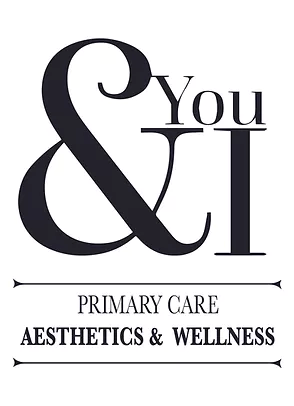 Patient’s Personal History & Health Assessment           Date: _________Patient Name: _________________________________     D.O.B._________ Gender: ______Weight _______       Height _________ Race:_________ Language:______________Soc. Sec. #: _____________________________ Patient Street Address: ____________________________  City: ______________________State:____  Zip Code: __________ Home Phone:______________ Cell Phone: ___________Communication Preference: _____Email      ______ US Mail  _____Home phone                                                   _____Cell phone    _____ Work Patient PortalEmployer: __________________________ Employer Phone: _______________________ Nearest Relative/kin: __________________________ Relationship: __________________
Address: ____________________________  City: ______________________State:______  Zip Code: __________ Home Phone:_____________ Cell Phone: ____________________Date of Last Physical Exam: _____________________  Physician ____________________Pharmacy Name:  ___________________________ Address: ________________________ City: ________________ State:______  Zip Code: __________ Phone:_________________ Fax: ____________________Medical Equipment: (Please mark all that applies to you) Do you use a Cane  ______    Oxygen _______   Walker _______ Wheelchair _______ Nebulizer _____  Do you own or rent this equipment? ____________Do you use Glasses? ____  Yes ____ No                     Date of last eye Exam? _______Hearing Aid _____ Social History:    Alcohol _____   Smoking ______   Drugs ______  Other _______Religion: ____________________Marital Status: ____ Married ____ Widowed  ____Single ____ Divorced ____ Separated ______Live AloneImmunizations: ___ Pneumococcal  ____ Rubella  ____ Tetanus  ___ Influenza ____ Diptheria  ___OtherFamily History: Living Arrangements                          Yes         NoDo you own your home                        ____      ____Do you rent your home?                      ____      ____Do you live alone?                                 ____     ____Do you have a will?                               ____     ____Do you have a living will?                     ____     ____Do you need other legal assistance?     ____     ____Do you have an Advanced Directive?   ____     ____Do you have surrogate decision letter?   ____   ____Personal HabitsHave you ever smoked tobacco?             ___ Yes      ___ NoAre you a regular smoker now?              ___ Yes      ___ NoNumber of cigarettes per day ______     ____ Cigars  ____ PipeHow long have you been smoking?                                     _______________ Number of yearsCheck if you regularly drink:                           Social/ occasional drinkerHard liquor               ____ 1-3 oz. per day        ____ Over 3 oz. per dayBeer          ___ 1 bottle per day      ____ 2 bottles     ___ 3 or moreWine         ___ 1 glass per day       ____ 2 glasses 3 or moreDou you drink coffee?     ____  Yes          _____ No           _____3 or more cupsDo you exercise?Regularly   ___  Occasionally ____  Rarely ____Have you used any of the following:___ Marijuana  ___LSD    ____Heroin   ___ Cocaine   ___ Speed  ____Other similar substancesIf yes, please answer the following questions: Sexual preferenceTypes of work you have done:_______________________________________________________________________________________________________________________________________________________________________________________________________________________________________________________________ Social History Have you recently lived or traveled outside the U.S.___ Yes              ___NoDo you eat less than three meals a day?___ Yes             ____ NoDo you have special food customs or restrictions?___ Yes             ____ NoDo you use any community services now?___ Yes             ____ No Check if you have/had any of the following illnesses. If unsure, leave blank:Childhood Illness: ( Check if you have/had any of the following illnesses. If unsure, leave blank:)Measles ______            Mumps _____          Chicken Pox _____      Hay Fever ____   Other _____Operations/ Surgeries : List and Indicate approximate year. ________________________________________________________________________________________________________________________________________________________________________________________________________________________________________________________________________________________________________________________Serious Injuries: (other than the above) List and Indicate approximate year.__________________________________________________________________________________________________________________________________________________________________________________________________________________________________________Hospitalizations: (other than operations)________________________________________________________________________________________________________________________________________________________________________________________________________________________________________________________________________________________________________________________Medications: Do you take the following____Aspirin, Bufferin, Anacin, Tylenol or similar product ____ Motrin, Advil____ Vitamins                                               ____ Other prescription or over the counter drugsList each drug or medication, its amount and how often you take it.________________________________________________________________________________________________________________________________________________________________________________________________________________________________________________________________________________________________________________________________________________________________________________________________________________________________________________________________________________________________________________________________________________________________________________________________________________________________________________________________________________________________________Are you Allergic to any medications?     ___ Yes        ___ No If yes, please list the medications and the reaction you had with them:__________________________________________________________________________________________________________________________________________________________________________________________________________________________________________Do you have any environmental or food allergies?     ____ Yes     ____No If yes, please list them and the reaction you had to them:_______________________________________________________________________________________________________________________________________________________________________________________________________________________________________________________________PLEASE BRING ALL YOUR MEDICATION YOU’RE TAKING TO EVERY APPOINTMENT
Please check “YES” to the following questions ONLY if the problem is of significant concern in the past (1 month) or unless the question specifically states “EVERREVIEW of SYSTEMS:PAIN ASSEESSMENT:PAIN:                   YES _________    NO  _________    LOCATION: __________COMMENTS: ______________________________________________________________________________________________________________________________________________________________________________________________________________________________________________________________________________________________________________________________TREATMENT PLAN: ________________________________________________________________________________________________________________________________________________________________________________________________________________________________________________________________________Please draw where the primary pain is located using the diagram below:                                                                         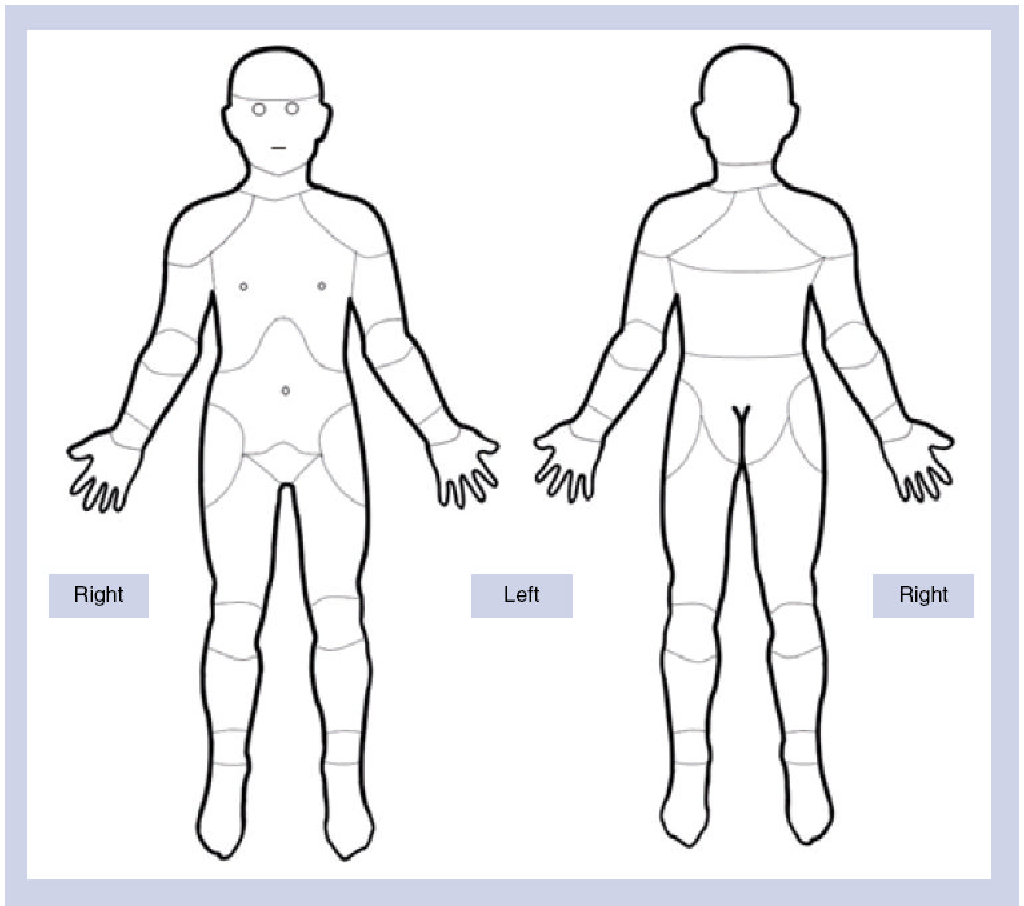 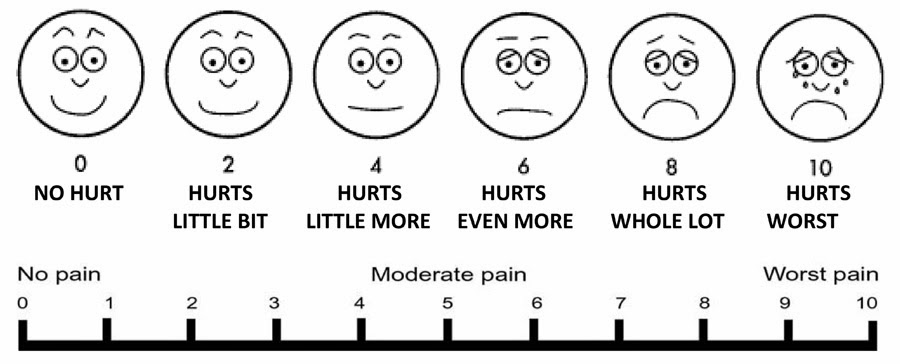 CONSENT FOR TREATMENTI HEREBY CONSENT TO AND AUTHORIZE A PHYSICIAN / NURSE PRACTITIONER AND/OR ANY HEALTH  CARE PROFESSIONAL AT YOU & I PRIMARY CARE, AESTHETICS AND WELLNESS TO PERFORM A PHYSICIAL EXAMINATION, DIAGNOSTIC PROCEDURE(S) AND TO PRESCRIBE A THERAPEUTIC REGIMEN. I HEREBY AUTHORIZE THE PHYSIAN(S) AND/OR NURSE PRACTITIONER OF YOU & I PRIMARY CARE, AESTHETICS AND WELLNESS TO RELEASE/COLLECT INFORMATION INCLUDING  DIAGNOSIS ACQUIRED IN THE COURSE OF MY EXAM TO/FROM ANY HEALTHCARE FACILITIES, PHYSICIANS, OR INSURANCE CARRIERS.
PATIENT SIGNATURE ____________________________________________DATE: ________________________PRIVACY PRACTICES ACKNOWLEDGEMENTI HAVE BEEN GIVEN A COPY OF THE PRIVACY PRACTICES AND I HAVE BEEN GIVEN THE OPPORTUNITY TO REVIEW IT.PATIENT SIGNATURE: ____________________________________PATIENT NAME: _________________________________________DATE: ________________PATIENT DATE OF BIRTH: ________________________________INSURANCE INFORMATION AND RELEASEPatient Name: ________________________________________________ Who is Responsible for this Account: _____________________________Date of Birth: _______ / _______/ _______ (MM/DD/YYYY)Social Security Number: _______, ______, _________Insurance Company: _________________________________________________Member Id: ________________________  Group #: _______________________Subscriber’s Name:___________________________________________________Relationship to Patient: _______________________________________________Is the patient covered by additional insurance?       ______ Yes           ______ NoSecondary Insurance: _________________________________________________Member Id: _________________________  Group #: _______________________Insurance Assignment and ReleaseI certify that I have insurance with __________________________ , and assign directly to You & I Primary Care, Aesthetics and Wellness and all insurance benefits, if any, otherwise payable to me for services rendered. I  understand that I am financially responsible for all charges whether or not paid by insurance. I authorize the use of my signature on all insurance submissions.The above named doctor / nurse practitioner may use my health care information and may disclose such information to the above-named Insurance Company (ies) and their agents for the purpose of obtaining payment for services.MEDICARE/MEDIGAP AUTHORIZATIONI request that payment of authorized Medicare benefits and, if applicable, Medigap benefits, be made either to me or on my behalf to You & I Primary Care, Aesthetics and Wellnes, for any services furnished to me by that provider. To the extent permitted by law, I authorize any holder of medical or other information about me to the Centers for Medicare and Medicaid Services, my Medigap insurer, and their agents any information needed to determine these benefits or benefits for  related services.Signature of Patient, Guardian or Personal Representative                                       DatePrinted Name of Patient, Guardian or Personal Representative                  Relationship to PatientAssignment of Benefits FormFinancial Responsibility All professional services rendered are charged to the patient and are due at the time of service, unless other arrangements have been made in advance with our business office. Necessary forms will be completed to file for insurance carrier payments. Assignment of Benefits I hereby assign all medical and surgical benefits, to include major medical benefits to which I am entitled. I hereby authorize and direct my insurance carrier(s), including Medicare, private insurance and any other auto/health/medical plan, to issue payment check(s) directly to You & I Primary Care, Aesthetics and Wellness medical services rendered to myself and/or my dependents regardless of my insurance benefits, if any. I understand that I am responsible for any amount not covered by insurance. Authorization to Release Information I hereby authorize You & I Primary Care, Aesthetics and Wellness to: (1) release any information necessary to insurance carriers regarding my illness and treatments; (2) process insurance claims generated in the course of examination or treatment; and (3) allow a photocopy of my signature to be used to process insurance claims for the period of lifetime. This order will remain in effect until revoked by me in writing. I have requested medical services from You & I Primary Care, Aesthetics and Wellness on behalf of myself and/or my dependents, and understand that by making this request, I become fully financially responsible for any and all charges incurred in the course of the treatment authorized. I further understand that fees are due and payable on the date that services are rendered and agree to pay all such charges incurred in full immediately upon presentation of the appropriate statement. A photocopy of this assignment  is to be considered as valid as the original.Patient/Responsible Party Signature                                                                    DateWitness                                                                                                                DateCANCELLATION AND NO SHOW POLICYWe understand that situations arise in which you must cancel your appointment. It is therefore requested that if you must cancel your appointment you provide more than 24 hours notice. This will allow another person who is waiting for an appointment to be scheduled in that appointment slot. Office appointments which are cancelled with less than 24 hours notification may be subject to a $50.00 cancellation fee. Patients who do not show up for their office or blood work appointment without a call to cancel will be considered as NO SHOW. Patients who No-Show Two (2) or more times in a 12 month period may be dismissed from the practice and denied any future appointments. The Cancellation and No Show fees are the sole responsibility of the patient and must be paid in full before the patient’s next appointment. We understand that special, unavoidable circumstances may cause you to cancel within 24 hours. Fees in this instance may be waived but only with management approval. Our practice firmly believes that good physician and/or Nurse Practitioner /patient relationships are based upon understanding and good communication. Questions about cancellation and no show fees should be directed to the Office Manager: Leinier Rodriguez Please sign that you have read, understand and agree to this Cancellation and No Show Policy.Patient Name: ____________________________________             Date of Birth: __________Signature: ______________________________________               Date:_________________
Signature of Patient or Patient’s RepresentativeAliveDeadAgeCause of DeathMotherFatherBrotherSisterLifestyles (optional)Yes NoAre you sexually active?Partner same sexYesNoPartner opposite sexPartners of both sexesDo you consistently use contraceptivesActivities of Daily LivingYesNoDo you use a catheter for urine?Do you have a problem using the toilet? (for urination bowel movement)Do you drive?OccupationalYes NoAre you presently employed?Does or did your work involve unusual work, exposure to dust, noise, radioactivity etc.?Are you limited at work because of disability?Are you retired?Condition/IllnessSelfNoRelativeNot SureAlcohol overuseAllergies (other than medication)AnemiaArthritisAsthmaBleeding TendencyCancerCVA/TIAColitisHeart Disease (CHF, CAD,MI)Depression/AnxietyDiabetesDialysisEmphysema/COPD/BronchitisEpilepsyFrequent Kidney/Bladder infectionFrequent Lung InfectionsGallbladder DiseaseCardiac Arrhythmias/pacemakerGoutHeart AttackHigh CholesterolHepatitisHigh Blood PressureIntestinal PolypsJaundiceLeukemiaHeadachesNervous Break DownRadiation or ChemotherapyRheumatic FeverSexually Transmitted DiseaseSickle Cell AnemiaStomach UlcersStrokeSuicide AttemptThyroidTuberculosisSleep ApneaGeneralYESNODo you usually feel persistently tired or worn out?Have you recently been drinking more waters or fluids?Has there been any unusual weight gain or loss recently?CardiovascularYESNODo you have pain, tightness or pressure in the front or back of your chest?Have you been told your electrocardiogram was abnormal?Do you have swelling in your feet or ankles?Does your heart ever beat fast or irregularly?Do you have cramps in the calf muscles when you walk?Do your fingers or toes ever get cold, become numb, or get very white or bluish?Central Nervous SystemYESNODou you often have spells of dizziness, faintness or lightheadedness?Do you have frequent headaches?Have you recently fainted, blacked out, lost consciousness? Have you ever wanted to commit suicide?Do you ever hear voices or see people when no one is around?Do you have trouble remembering recent events?Do you ever have convulsions or fits?Have you ever wanted to commit suicide?Do you ever hear voices or see people when no one  is around?EyesYesNoDo you experience pain in your eyes?Did you have glaucoma or cataract?Have you experienced changes in your vision?Have you experienced halo around lights? ENT: (Ear, Nose, Throat)YesNoDo you have any trouble hearing?Do you have ringing or buzzing in your ears?Do you have earaches or discharge from your ears?Do you have drainage down the back of your throat?Do you have frequent or sever nosebleeds?Do you have persistent hoarseness?GastrointestinalYesNoHave you recently had any changes in your eating habits?Have you recently noted any trouble in swallowing?Do you have a lot of indigestion or heartburn?Have you ever vomited blood?Are you bothered with constipation?Do you have frequent loose stools or diarrhea?SkinYesNoDo you have any changes in the color of your  skin?Do you have any rashes or itching?Do you have any growths or lumps on your  skin?Do you have any sores or wounds that do not heal?Do you have any changes in the color or size of  warts or moles?GenitourinaryYesNoDo you have burning or pain when you urinate?Do you have to pass water frequently?Do you have to get up at nights?Do you have trouble with loosing urine when  you cough or sneeze?Have you ever passed blood in your urine?Have you ever had an operation to prevent pregnancy?(Vasectomy or sterilization, such as tubal ligation)Have you had herpes?MusculoskeletalYesNoDo you have joint pain or stiffness (arthritis)?Do you ever have a problem with back pain?Does your back pain interfere with your work or activities?Do you have trouble walking or using your hip,  knee joints?RespiratoryYesNoDo you have frequent chest colds or pneumonia?Do you have a constant or bothersome cough?Do you have blood when you cough?Do you have difficulties breathing?Do you have wheezing in your chest?Women OnlyYesNoDid you have any pregnancies?Total number of pregnancies?Have you had any lumps in your breast?Have you had any abnormal bleeding from the vagina in the past year?Have you passed the menopause or change?Do you have any prolapse(falling out)of the  vagina or uterus?Have you had a hysterectomy?Do you have any vaginal drainage?Men Only: Do you have prostate gland trouble?